Please provide a brief description of your relevant professional experience (with examples) on the following pages, to demonstrate that you have covered the practice activities (PAs) and FP1 learning outcomes (LOs) listed in the four FP1 practice areas:OPTIMISING MEDICINES USE (OMU)SAFE AND EFFECTIVE PROVISION OF MEDICINES (SEPM)GOVERNANCE AND QUALITY IMPROVEMENT (GQI)PROMOTING PUBLIC HEALTH (PPH)NB please include two examples of accurately performing calculations in practice (to demonstrate that you have covered FP1 LO 32); and your First Aid certificate (or equivalent) (to demonstrate that you have covered FP1 LO 44).OPTIMISING MEDICINES USE (OMU) – the Clinical Induction Passport will demonstrate completion of this practice area SAFE AND EFFECTIVE PROVISION OF MEDICINES (SEPM)GOVERNANCE AND QUALITY IMPROVEMENT (GQI)PROMOTING PUBLIC HEALTH (PPH)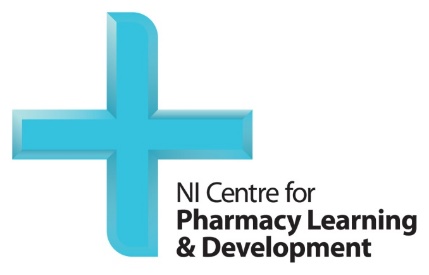 Name of pharmacist:  PSNI registration number: PHARMACIST DECLARATION:I declare that the information I have provided in my SPE is a true and accurate reflection of my professional experience and meets the quality criteria for validity and authenticity.Signed (pharmacist):				Date:PABrief description of relevant professional experience (with examples)(OR attach Clinical Induction Passport)Examples should demonstrate the following FP1 LOs:Medication reviews(demonstrating a range of patient types with multi-morbidities and polypharmacy)1, 2, 3, 4, 5, 6, 9, 10, 11, 12, 13, 14, 16, 17, 21, 25, 28, 29, 30, 31, 33, 34, 35, 41, 47, 49Accurate completion of health / medication records(in accordance with GDPR)39Accurate provision of person-centred information(in response to queries relating to medicines or symptoms)1, 2, 3, 5, 6, 10, 12, 16, 17, 30PA Brief description of relevant professional experience (with examples)Examples should demonstrate the following FP1 LOs:Checking accuracy(of dispensed items)27, 36, 38Clinical screening(of prescribed medicines)12, 26, 27, 35, 36Procurement activity(eg sourcing & supplying a special or unlicensed medicine)26, 31Managing workflow(in the workplace)52Disposal of medicines(eg returned / unused / expired medicines)19, 25PABrief description of relevant professional experience (with examples)Examples should demonstrate the following FP1 LOs:Undertaking an audit(including audit standard, method, data collection, findings and recommendations)18, 38, 47, 48, 49 55Recording of near misses and incidents (in accordance with workplace procedures)20, 38, 47, 48, 49, 50, 51Yellow card reporting26, 35, 47Using technology to enhance patient care22, 23, 24Teaching activity47, 48, 50, 54Collaborative working(as part of a MDT to optimise patient outcomes)14, 45, 46PABrief description of relevant professional experience (with examples)Examples should demonstrate the following FP1 LOs:Promoting the health of individuals(eg through a behavioural change OR by applying antimicrobial stewardship)8, 11, 33, 42Safeguarding patients(eg children and vulnerable adults)40Minimising the misuse of medicines(eg opioids or Beta-2-agonists)43Promoting the health of the public(eg health promotion / awareness campaign, or activity to reduce antimicrobial resistance)33, 41, 42